Зарегистрировано в Минюсте России 25 августа 2014 г. N 33795МИНИСТЕРСТВО ОБРАЗОВАНИЯ И НАУКИ РОССИЙСКОЙ ФЕДЕРАЦИИПРИКАЗот 13 августа 2014 г. N 1001ОБ УТВЕРЖДЕНИИФЕДЕРАЛЬНОГО ГОСУДАРСТВЕННОГО ОБРАЗОВАТЕЛЬНОГО СТАНДАРТАСРЕДНЕГО ПРОФЕССИОНАЛЬНОГО ОБРАЗОВАНИЯ ПО СПЕЦИАЛЬНОСТИ09.02.05 ПРИКЛАДНАЯ ИНФОРМАТИКА (ПО ОТРАСЛЯМ)В соответствии с подпунктом 5.2.41 Положения о Министерстве образования и науки Российской Федерации, утвержденного постановлением Правительства Российской Федерации от 3 июня 2013 г. N 466 (Собрание законодательства Российской Федерации, 2013, N 23, ст. 2923; N 33, ст. 4386; N 37, ст. 4702; 2014, N 2, ст. 126; N 6, ст. 582; N 27, ст. 3776), пунктом 17 Правил разработки, утверждения федеральных государственных образовательных стандартов и внесения в них изменений, утвержденных постановлением Правительства Российской Федерации от 5 августа 2013 г. N 661 (Собрание законодательства Российской Федерации, 2013, N 33, ст. 4377), приказываю:1. Утвердить прилагаемый федеральный государственный образовательный стандарт среднего профессионального образования по специальности 09.02.05 Прикладная информатика (по отраслям).2. Признать утратившим силу приказ Министерства образования и науки Российской Федерации от 21 июня 2010 г. N 643 "Об утверждении и введении в действие федерального государственного образовательного стандарта среднего профессионального образования по специальности 230701 Прикладная информатика (по отраслям)" (зарегистрирован Министерством юстиции Российской Федерации 22 июля 2010 г., регистрационный N 17958).3. Настоящий приказ вступает в силу с 1 сентября 2014 года.МинистрД.В.ЛИВАНОВПриложениеУтвержденприказом Министерства образованияи науки Российской Федерацииот 13 августа 2014 г. N 1001ФЕДЕРАЛЬНЫЙ ГОСУДАРСТВЕННЫЙ ОБРАЗОВАТЕЛЬНЫЙ СТАНДАРТСРЕДНЕГО ПРОФЕССИОНАЛЬНОГО ОБРАЗОВАНИЯ ПО СПЕЦИАЛЬНОСТИ09.02.05 ПРИКЛАДНАЯ ИНФОРМАТИКА (ПО ОТРАСЛЯМ)I. ОБЛАСТЬ ПРИМЕНЕНИЯ1.1. Настоящий федеральный государственный образовательный стандарт среднего профессионального образования представляет собой совокупность обязательных требований к среднему профессиональному образованию по специальности 09.02.05 Прикладная информатика (по отраслям) для профессиональной образовательной организации и образовательной организации высшего образования, которые имеют право на реализацию имеющих государственную аккредитацию программ подготовки специалистов среднего звена по данной специальности, на территории Российской Федерации (далее - образовательная организация).1.2. Право на реализацию программы подготовки специалистов среднего звена по специальности 09.02.05 Прикладная информатика (по отраслям) имеет образовательная организация при наличии соответствующей лицензии на осуществление образовательной деятельности.Возможна сетевая форма реализации программы подготовки специалистов среднего звена с использованием ресурсов нескольких образовательных организаций. В реализации программы подготовки специалистов среднего звена с использованием сетевой формы наряду с образовательными организациями также могут участвовать медицинские организации, организации культуры, физкультурно-спортивные и иные организации, обладающие ресурсами, необходимыми для осуществления обучения, проведения учебной и производственной практики и осуществления иных видов учебной деятельности, предусмотренных программой подготовки специалистов среднего звена.При реализации программы подготовки специалистов среднего звена образовательная организация вправе применять электронное обучение и дистанционные образовательные технологии. При обучении лиц с ограниченными возможностями здоровья электронное обучение и дистанционные образовательные технологии должны предусматривать возможность приема - передачи информации в доступных для них формах.II. ИСПОЛЬЗУЕМЫЕ СОКРАЩЕНИЯВ настоящем стандарте используются следующие сокращения:СПО - среднее профессиональное образование;ФГОС СПО - федеральный государственный образовательный стандарт среднего профессионального образования;ППССЗ - программа подготовки специалистов среднего звена;ОК - общая компетенция;ПК - профессиональная компетенция;ПМ - профессиональный модуль;МДК - междисциплинарный курс.III. ХАРАКТЕРИСТИКА ПОДГОТОВКИ ПО СПЕЦИАЛЬНОСТИ3.1. Получение СПО по ППССЗ допускается только в образовательной организации.3.2. Сроки получения СПО по специальности 09.02.05 Прикладная информатика (по отраслям) базовой подготовки в очной форме обучения и присваиваемая квалификация приводятся в Таблице 1.Таблица 1--------------------------------<1> Независимо от применяемых образовательных технологий.<2> Образовательные организации, осуществляющие подготовку специалистов среднего звена на базе основного общего образования, реализуют федеральный государственный образовательный стандарт среднего общего образования в пределах ППССЗ, в том числе с учетом получаемой специальности СПО.3.3. Сроки получения СПО по ППССЗ углубленной подготовки превышают на один год срок получения СПО по ППССЗ базовой подготовки.Сроки получения СПО по ППССЗ углубленной подготовки в очной форме обучения и присваиваемая квалификация приводятся в Таблице 2.Таблица 2--------------------------------<1> Независимо от применяемых образовательных технологий.<2> Образовательные организации, осуществляющие подготовку специалистов среднего звена на базе основного общего образования, реализуют федеральный государственный образовательный стандарт среднего общего образования в пределах ППССЗ, в том числе с учетом получаемой специальности СПО.Сроки получения СПО по ППССЗ базовой и углубленной подготовки независимо от применяемых образовательных технологий увеличиваются:а) для обучающихся по очно-заочной и заочной формам обучения:на базе среднего общего образования - не более чем на 1 год;на базе основного общего образования - не более чем на 1,5 года;б) для инвалидов и лиц с ограниченными возможностями здоровья - не более чем на 10 месяцев.IV. ХАРАКТЕРИСТИКА ПРОФЕССИОНАЛЬНОЙДЕЯТЕЛЬНОСТИ ВЫПУСКНИКОВ4.1. Область профессиональной деятельности выпускников: обработка информации, разработка, внедрение, адаптация, сопровождение программного обеспечения и информационных ресурсов, наладка и обслуживание оборудования отраслевой направленности в производственных, обслуживающих, торговых организациях, административно-управленческих структурах (по отраслям).4.2. Объектами профессиональной деятельности выпускников являются:информация;информационные процессы и информационные ресурсы;языки и системы программирования контента, системы управления контентом;средства создания и эксплуатации информационных ресурсов;программное обеспечение;оборудование: компьютеры и периферийные устройства, сети, их комплексы и системы отраслевой направленности;техническая документация;первичные трудовые коллективы.4.3. Техник-программист готовится к следующим видам деятельности:4.3.1. Обработка отраслевой информации.4.3.2. Разработка, внедрение и адаптация программного обеспечения отраслевой направленности.4.3.3. Сопровождение и продвижение программного обеспечения отраслевой направленности.4.3.4. Обеспечение проектной деятельности.4.4. Специалист по прикладной информатике готовится к следующим видам деятельности:4.4.1. Обработка отраслевой информации.4.4.2. Разработка, внедрение и адаптация программного обеспечения отраслевой направленности.4.4.3. Сопровождение и продвижение программного обеспечения отраслевой направленности.4.4.4. Управление проектной деятельностью.4.4.5. Управление деятельностью подразделения организации.V. ТРЕБОВАНИЯ К РЕЗУЛЬТАТАМ ОСВОЕНИЯ ПРОГРАММЫ ПОДГОТОВКИСПЕЦИАЛИСТОВ СРЕДНЕГО ЗВЕНА5.1. Техник-программист должен обладать общими компетенциями, включающими в себя способность:ОК 1. Понимать сущность и социальную значимость своей будущей профессии, проявлять к ней устойчивый интерес.ОК 2. Организовывать собственную деятельность, выбирать типовые методы и способы выполнения профессиональных задач, оценивать их эффективность и качество.ОК 3. Принимать решения в стандартных и нестандартных ситуациях и нести за них ответственность.ОК 4. Осуществлять поиск и использование информации, необходимой для эффективного выполнения профессиональных задач, профессионального и личностного развития.ОК 5. Использовать информационно-коммуникационные технологии в профессиональной деятельности.ОК 6. Работать в коллективе и команде, эффективно общаться с коллегами, руководством, потребителями.ОК 7. Брать на себя ответственность за работу членов команды (подчиненных), результат выполнения заданий.ОК 8. Самостоятельно определять задачи профессионального и личностного развития, заниматься самообразованием, осознанно планировать повышение квалификации.ОК 9. Ориентироваться в условиях частой смены технологий в профессиональной деятельности.5.2. Техник-программист должен обладать профессиональными компетенциями, соответствующими видам деятельности:5.2.1. Обработка отраслевой информации.ПК 1.1. Обрабатывать статический информационный контент.ПК 1.2. Обрабатывать динамический информационный контент.ПК 1.3. Осуществлять подготовку оборудования к работе.ПК 1.4. Настраивать и работать с отраслевым оборудованием обработки информационного контента.ПК 1.5. Контролировать работу компьютерных, периферийных устройств и телекоммуникационных систем, обеспечивать их правильную эксплуатацию.5.2.2. Разработка, внедрение и адаптация программного обеспечения отраслевой направленности.ПК 2.1. Осуществлять сбор и анализ информации для определения потребностей клиента.ПК 2.2. Разрабатывать и публиковать программное обеспечение и информационные ресурсы отраслевой направленности со статическим и динамическим контентом на основе готовых спецификаций и стандартов.ПК 2.3. Проводить отладку и тестирование программного обеспечения отраслевой направленности.ПК 2.4. Проводить адаптацию отраслевого программного обеспечения.ПК 2.5. Разрабатывать и вести проектную и техническую документацию.ПК 2.6. Участвовать в измерении и контроле качества продуктов.5.2.3. Сопровождение и продвижение программного обеспечения отраслевой направленности.ПК 3.1. Разрешать проблемы совместимости программного обеспечения отраслевой направленности.ПК 3.2. Осуществлять продвижение и презентацию программного обеспечения отраслевой направленности.ПК 3.3. Проводить обслуживание, тестовые проверки, настройку программного обеспечения отраслевой направленности.ПК 3.4. Работать с системами управления взаимоотношениями с клиентами.5.2.4. Обеспечение проектной деятельности.ПК 4.1. Обеспечивать содержание проектных операций.ПК 4.2. Определять сроки и стоимость проектных операцийПК 4.3. Определять качество проектных операций.ПК 4.4. Определять ресурсы проектных операций.ПК 4.5. Определять риски проектных операций.5.3. Специалист по прикладной информатике должен обладать общими компетенциями, включающими в себя способность:ОК 1. Понимать сущность и социальную значимость своей будущей профессии, проявлять к ней устойчивый интерес.ОК 2. Организовывать собственную деятельность, определять методы и способы выполнения профессиональных задач, оценивать их эффективность и качество.ОК 3. Решать проблемы, оценивать риски и принимать решения в нестандартных ситуациях.ОК 4. Осуществлять поиск, анализ и оценку информации, необходимой для постановки и решения профессиональных задач, профессионального и личностного развития.ОК 5. Использовать информационно-коммуникационные технологии для совершенствования профессиональной деятельности.ОК 6. Работать в коллективе и команде, обеспечивать ее сплочение, эффективно общаться с коллегами, руководством, потребителями.ОК 7. Ставить цели, мотивировать деятельность подчиненных, организовывать и контролировать их работу с принятием на себя ответственности за результат выполнения заданий.ОК 8. Самостоятельно определять задачи профессионального и личностного развития, заниматься самообразованием, осознанно планировать повышение квалификации.ОК 9. Быть готовым к смене технологий в профессиональной деятельности.5.4. Специалист по прикладной информатике должен обладать профессиональными компетенциями, соответствующими видам деятельности:5.4.1. Обработка отраслевой информации.ПК 1.1. Обрабатывать статический информационный контент.ПК 1.2. Обрабатывать динамический информационный контент.ПК 1.3. Моделировать в пакетах трехмерной графики.ПК 1.4. Осуществлять подготовку оборудования к работе.ПК 1.5. Настраивать и работать с отраслевым оборудованием обработки информационного контента.ПК 1.6. Контролировать работу компьютерных, периферийных устройств и телекоммуникационных систем, обеспечивать их правильную эксплуатацию.5.4.2. Разработка, внедрение и адаптация программного обеспечения отраслевой направленности.ПК 2.1. Проводить исследование объекта автоматизации.ПК 2.2. Создавать информационно-логические модели объектов.ПК 2.3. Разрабатывать и публиковать программное обеспечение и информационные ресурсы отраслевой направленности со статическим, динамическим и интерактивным контентом.ПК 2.4. Проводить отладку и тестирование программного обеспечения отраслевой направленности.ПК 2.5. Проводить адаптацию программного обеспечения отраслевой направленности.ПК 2.6. Разрабатывать, вести и экспертировать проектную и техническую документацию.ПК 2.7. Осуществлять верификацию и контроль качества продуктов.5.4.3. Сопровождение и продвижение программного обеспечения отраслевой направленности.ПК 3.1. Выявлять и разрешать проблемы совместимости программного обеспечения отраслевой направленности.ПК 3.2. Осуществлять продвижение и презентацию программного продукта.ПК 3.3. Проводить обслуживание, тестовые проверки, настройку программного обеспечения отраслевой направленности.ПК 3.4. Работать с системами управления взаимоотношениями с клиентами.5.4.4. Управление проектной деятельностью.ПК 4.1. Управлять содержанием проекта.ПК 4.2. Управлять сроками и стоимостью проекта.ПК 4.3. Управлять качеством проекта.ПК 4.4. Управлять ресурсами проекта.ПК 4.5. Управлять персоналом проекта.ПК 4.6. Управлять рисками проекта.5.4.5. Управление деятельностью подразделения организации.ПК 5.1. Осуществлять постановку оперативных и стратегических целей и задач деятельности.ПК 5.2. Планировать деятельность коллектива, разграничивать зоны ответственности, контролировать работу младшего технического персонала.ПК 5.3. Проводить мониторинг и оценку деятельности подразделения организации.VI. ТРЕБОВАНИЯ К СТРУКТУРЕ ПРОГРАММЫ ПОДГОТОВКИСПЕЦИАЛИСТОВ СРЕДНЕГО ЗВЕНА6.1. ППССЗ предусматривает изучение следующих учебных циклов:общего гуманитарного и социально-экономического;математического и общего естественнонаучного;профессионального;и разделов:учебная практика;производственная практика (по профилю специальности);производственная практика (преддипломная);промежуточная аттестация;государственная итоговая аттестация.6.2. Обязательная часть ППССЗ должна составлять около 70 процентов от общего объема времени, отведенного на их освоение. Вариативная часть (около 30 процентов) дает возможность расширения и (или) углубления подготовки, определяемой содержанием обязательной части, получения дополнительных компетенций, умений и знаний, необходимых для обеспечения конкурентоспособности выпускника в соответствии с запросами регионального рынка труда и возможностями продолжения образования. Дисциплины, междисциплинарные курсы и профессиональные модули вариативной части определяются образовательной организацией.Общий гуманитарный и социально-экономический, математический и общий естественнонаучный учебные циклы состоят из дисциплин.Профессиональный учебный цикл состоит из общепрофессиональных дисциплин и профессиональных модулей в соответствии с видами деятельности. В состав профессионального модуля входит один или несколько междисциплинарных курсов. При освоении обучающимися профессиональных модулей проводятся учебная и (или) производственная практика (по профилю специальности).6.3. Обязательная часть общего гуманитарного и социально-экономического учебного цикла ППССЗ базовой подготовки должна предусматривать изучение следующих обязательных дисциплин: "Основы философии", "История", "Иностранный язык", "Физическая культура"; углубленной подготовки - "Основы философии", "История", "Психология общения", "Иностранный язык", "Физическая культура".Обязательная часть профессионального учебного цикла ППССЗ как базовой, так и углубленной подготовки должна предусматривать изучение дисциплины "Безопасность жизнедеятельности". Объем часов на дисциплину "Безопасность жизнедеятельности" составляет 68 часов, из них на освоение основ военной службы - 48 часов.6.4. Образовательной организацией при определении структуры ППССЗ и трудоемкости ее освоения может применяться система зачетных единиц, при этом одна зачетная единица соответствует 36 академическим часам.Таблица 3Структура программы подготовки специалистов среднего звенабазовой подготовкиТаблица 4Срок получения СПО по ППССЗ базовой подготовки в очной форме обучения составляет 147 недель, в том числе:Таблица 5Структура программы подготовки специалистов среднего звенауглубленной подготовкиТаблица 6Срок получения СПО по ППССЗ углубленной подготовки в очной форме обучения составляет 199 недель, в том числе:VII. ТРЕБОВАНИЯ К УСЛОВИЯМ РЕАЛИЗАЦИИ ПРОГРАММЫ ПОДГОТОВКИСПЕЦИАЛИСТОВ СРЕДНЕГО ЗВЕНА7.1. Образовательная организация самостоятельно разрабатывает и утверждает ППССЗ в соответствии с ФГОС СПО и с учетом соответствующей примерной ППССЗ.Перед началом разработки ППССЗ образовательная организация должна определить ее специфику с учетом направленности на удовлетворение потребностей рынка труда и работодателей, конкретизировать конечные результаты обучения в виде компетенций, умений и знаний, приобретаемого практического опыта.Конкретные виды деятельности, к которым готовится обучающийся, должны соответствовать присваиваемой квалификации, определять содержание образовательной программы, разрабатываемой образовательной организацией совместно с заинтересованными работодателями.При формировании ППССЗ образовательная организация:имеет право использовать объем времени, отведенный на вариативную часть учебных циклов ППССЗ, увеличивая при этом объем времени, отведенный на дисциплины и модули обязательной части, и (или) вводя новые дисциплины и модули в соответствии с потребностями работодателей и спецификой деятельности образовательной организации;обязана ежегодно обновлять ППССЗ с учетом запросов работодателей, особенностей развития региона, культуры, науки, экономики, техники, технологий и социальной сферы в рамках, установленных настоящим ФГОС СПО;обязана в рабочих учебных программах всех дисциплин и профессиональных модулей четко формулировать требования к результатам их освоения: компетенциям, приобретаемому практическому опыту, знаниям и умениям;обязана обеспечивать эффективную самостоятельную работу обучающихся в сочетании с совершенствованием управления ею со стороны преподавателей и мастеров производственного обучения;обязана обеспечить обучающимся возможность участвовать в формировании индивидуальной образовательной программы;обязана сформировать социокультурную среду, создавать условия, необходимые для всестороннего развития и социализации личности, сохранения здоровья обучающихся, способствовать развитию воспитательного компонента образовательного процесса, включая развитие студенческого самоуправления, участие обучающихся в работе творческих коллективов общественных организаций, спортивных и творческих клубов;должна предусматривать в целях реализации компетентностного подхода использование в образовательном процессе активных и интерактивных форм проведения занятий (компьютерных симуляций, деловых и ролевых игр, разбора конкретных ситуаций, психологических и иных тренингов, групповых дискуссий) в сочетании с внеаудиторной работой для формирования и развития общих и профессиональных компетенций обучающихся.7.2. При реализации ППССЗ обучающиеся имеют академические права и обязанности в соответствии с Федеральным законом от 29 декабря 2012 г. N 273-ФЗ "Об образовании в Российской Федерации" <1>.--------------------------------<1> Собрание законодательства Российской Федерации, 2012, N 53, ст. 7598; 2013, N 19, ст. 2326; N 23, ст. 2878; N 27, ст. 3462; N 30, ст. 4036; N 48, ст. 6165; 2014, N 6, ст. 562, ст. 566; N 19, ст. 2289; N 22, ст. 2769; N 23, ст. 2933; N 26, ст. 3388; N 30, ст. 4263.7.3. Максимальный объем учебной нагрузки обучающегося составляет 54 академических часа в неделю, включая все виды аудиторной и внеаудиторной учебной нагрузки.7.4. Максимальный объем аудиторной учебной нагрузки в очной форме обучения составляет 36 академических часов в неделю.7.5. Максимальный объем аудиторной учебной нагрузки в очно-заочной форме обучения составляет 16 академических часов в неделю.7.6. Максимальный объем аудиторной учебной нагрузки в год в заочной форме обучения составляет 160 академических часов.7.7. Общая продолжительность каникул в учебном году должна составлять 8 - 11 недель, в том числе не менее 2-х недель в зимний период.7.8. Выполнение курсового проекта (работы) рассматривается как вид учебной деятельности по дисциплине (дисциплинам) профессионального учебного цикла и (или) профессиональному модулю (модулям) профессионального учебного цикла и реализуется в пределах времени, отведенного на ее (их) изучение.7.9. Дисциплина "Физическая культура" предусматривает еженедельно 2 часа обязательных аудиторных занятий и 2 часа самостоятельной работы (за счет различных форм внеаудиторных занятий в спортивных клубах, секциях).7.10. Образовательная организация имеет право для подгрупп девушек использовать часть учебного времени дисциплины "Безопасность жизнедеятельности" (48 часов), отведенного на изучение основ военной службы, на освоение основ медицинских знаний.7.11. Получение СПО на базе основного общего образования осуществляется с одновременным получением среднего общего образования в пределах ППССЗ. В этом случае ППССЗ, реализуемая на базе основного общего образования, разрабатывается на основе требований соответствующих федеральных государственных образовательных стандартов среднего общего образования и СПО с учетом получаемой специальности СПО.Срок освоения ППССЗ в очной форме обучения для лиц, обучающихся на базе основного общего образования, увеличивается на 52 недели из расчета:7.12. Консультации для обучающихся по очной и очно-заочной формам обучения предусматриваются образовательной организацией из расчета 4 часа на одного обучающегося на каждый учебный год, в том числе в период реализации образовательной программы среднего общего образования для лиц, обучающихся на базе основного общего образования. Формы проведения консультаций (групповые, индивидуальные, письменные, устные) определяются образовательной организацией.7.13. В период обучения с юношами проводятся учебные сборы <1>.--------------------------------<1> Пункт 1 статьи 13 Федерального закона от 28 марта 1998 г. N 53-ФЗ "О воинской обязанности и военной службе" (Собрание законодательства Российской Федерации, 1998, N 13, ст. 1475; N 30, ст. 3613; 2000, N 33, ст. 3348; N 46, ст. 4537; 2001, N 7, ст. 620, ст. 621; N 30, ст. 3061; 2002, N 7, ст. 631; N 21, ст. 1919; N 26, ст. 2521; N 30, ст. 3029, ст. 3030, ст. 3033; 2003, N 1, ст. 1; N 8, ст. 709; N 27, ст. 2700; N 46, ст. 4437; 2004, N 8, ст. 600; N 17, ст. 1587; N 18, ст. 1687; N 25, ст. 2484; N 27, ст. 2711; N 35, ст. 3607; N 49, ст. 4848; 2005, N 10, ст. 763; N 14, ст. 1212; N 27, ст. 2716; N 29, ст. 2907; N 30, ст. 3110, ст. 3111; N 40, ст. 3987; N 43, ст. 4349; N 49, ст. 5127; 2006, N 1, ст. 10, ст. 22; N 11, ст. 1148; N 19, ст. 2062; N 28, ст. 2974, N 29, ст. 3121, ст. 3122, ст. 3123; N 41, ст. 4206; N 44, ст. 4534; N 50, ст. 5281; 2007, N 2, ст. 362; N 16, ст. 1830; N 31, ст. 4011; N 45, ст. 5418; N 49, ст. 6070, ст. 6074; N 50, ст. 6241; 2008, N 30, ст. 3616; N 49, ст. 5746; N 52, ст. 6235; 2009, N 7, ст. 769; N 18, ст. 2149; N 23, ст. 2765; N 26, ст. 3124; N 48, ст. 5735, ст. 5736; N 51, ст. 6149; N 52, ст. 6404; 2010, N 11, ст. 1167, ст. 1176, ст. 1177; N 31, ст. 4192; N 49, ст. 6415; 2011, N 1, ст. 16; N 27, ст. 3878; N 30, ст. 4589; N 48, ст. 6730; N 49, ст. 7021, ст. 7053, ст. 7054; N 50, ст. 7366; 2012, N 50, ст. 6954; N 53, ст. 7613; 2013, N 9, ст. 870; N 19, ст. 2329; ст. 2331; N 23, ст. 2869; N 27, ст. 3462, ст. 3477; N 48, ст. 6165).7.14. Практика является обязательным разделом ППССЗ. Она представляет собой вид учебной деятельности, направленной на формирование, закрепление, развитие практических навыков и компетенции в процессе выполнения определенных видов работ, связанных с будущей профессиональной деятельностью. При реализации ППССЗ предусматриваются следующие виды практик: учебная и производственная.Производственная практика состоит из двух этапов: практики по профилю специальности и преддипломной практики.Учебная практика и производственная практика (по профилю специальности) проводятся образовательной организацией при освоении студентами профессиональных компетенций в рамках профессиональных модулей и могут реализовываться как концентрированно в несколько периодов, так и рассредоточенно, чередуясь с теоретическими занятиями в рамках профессиональных модулей.Цели и задачи, программы и формы отчетности определяются образовательной организацией по каждому виду практики.Производственная практика должна проводиться в организациях, направление деятельности которых соответствует профилю подготовки обучающихся.Аттестация по итогам производственной практики проводится с учетом (или на основании) результатов, подтвержденных документами соответствующих организаций.7.15. Реализация ППССЗ должна обеспечиваться педагогическими кадрами, имеющими высшее образование, соответствующее профилю преподаваемой дисциплины (модуля). Опыт деятельности в организациях соответствующей профессиональной сферы является обязательным для преподавателей, отвечающих за освоение обучающимся профессионального учебного цикла. Преподаватели получают дополнительное профессиональное образование по программам повышения квалификации, в том числе в форме стажировки в профильных организациях не реже 1 раза в 3 года.7.16. ППССЗ должна обеспечиваться учебно-методической документацией по всем дисциплинам, междисциплинарным курсам и профессиональным модулям ППССЗ.Внеаудиторная работа должна сопровождаться методическим обеспечением и обоснованием расчета времени, затрачиваемого на ее выполнение.Реализация ППССЗ должна обеспечиваться доступом каждого обучающегося к базам данных и библиотечным фондам, формируемым по полному перечню дисциплин (модулей) ППССЗ. Во время самостоятельной подготовки обучающиеся должны быть обеспечены доступом к сети Интернет.Каждый обучающийся должен быть обеспечен не менее чем одним учебным печатным и (или) электронным изданием по каждой дисциплине профессионального учебного цикла и одним учебно-методическим печатным и (или) электронным изданием по каждому междисциплинарному курсу (включая электронные базы периодических изданий).Библиотечный фонд должен быть укомплектован печатными и (или) электронными изданиями основной и дополнительной учебной литературы по дисциплинам всех учебных циклов, изданными за последние 5 лет.Библиотечный фонд помимо учебной литературы должен включать официальные, справочно-библиографические и периодические издания в расчете 1 - 2 экземпляра на каждые 100 обучающихся.Каждому обучающемуся должен быть обеспечен доступ к комплектам библиотечного фонда, состоящим не менее чем из 3 наименований российских журналов.Образовательная организация должна предоставить обучающимся возможность оперативного обмена информацией с российскими образовательными организациями, иными организациями и доступ к современным профессиональным базам данных и информационным ресурсам сети Интернет.7.17. Прием на обучение по ППССЗ за счет бюджетных ассигнований федерального бюджета, бюджетов субъектов Российской Федерации и местных бюджетов является общедоступным, если иное не предусмотрено частью 4 статьи 68 Федерального закона от 29 декабря 2012 г. N 273-ФЗ "Об образовании в Российской Федерации" <1>. Финансирование реализации ППССЗ должно осуществляться в объеме не ниже установленных государственных нормативных затрат на оказание государственной услуги в сфере образования для данного уровня.--------------------------------<1> Собрание законодательства Российской Федерации, 2012, N 53, ст. 7598; 2013, N 19, ст. 2326; N 23, ст. 2878; N 27, ст. 3462; N 30, ст. 4036; N 48, ст. 6165; 2014, N 6, ст. 562, ст. 566; N 19, ст. 2289; N 22, ст. 2769; N 23, ст. 2933; N 26, ст. 3388; N 30, ст. 4263.7.18. Образовательная организация, реализующая ППССЗ, должна располагать материально-технической базой, обеспечивающей проведение всех видов лабораторных и практических занятий, дисциплинарной, междисциплинарной и модульной подготовки, учебной практики, предусмотренных учебным планом образовательной организации. Материально-техническая база должна соответствовать действующим санитарным и противопожарным нормам.Перечень кабинетов, лабораторий, мастерскихи других помещенийКабинеты:социально-экономических дисциплин;иностранного языка;математики;документационного обеспечения управления;теории информации;операционных систем и сред;архитектуры электронно-вычислительных машин и вычислительных систем;безопасности жизнедеятельности и охраны труда.Лаборатории:обработки информации отраслевой направленности;разработки, внедрения и адаптации программного обеспечения отраслевой направленности.Спортивный комплекс:спортивный зал;открытый стадион широкого профиля с элементами полосы препятствий;стрелковый тир (в любой модификации, включая электронный) или место для стрельбы.Залы:библиотека, читальный зал с выходом в сеть Интернет;актовый зал.Реализация ППССЗ должна обеспечивать:выполнение обучающимися лабораторных и практических занятий, включая как обязательный компонент практические задания с использованием персональных компьютеров;освоение обучающимися профессиональных модулей в условиях созданной соответствующей образовательной среды в образовательной организации в зависимости от специфики вида деятельности.При использовании электронных изданий образовательная организация должна обеспечить каждого обучающегося рабочим местом в компьютерном классе в соответствии с объемом изучаемых дисциплин.Образовательная организация должна быть обеспечена необходимым комплектом лицензионного программного обеспечения.7.19. Реализация ППССЗ осуществляется образовательной организацией на государственном языке Российской Федерации.Реализация ППССЗ образовательной организацией, расположенной на территории республики Российской Федерации, может осуществляться на государственном языке республики Российской Федерации в соответствии с законодательством республик Российской Федерации. Реализация ППССЗ образовательной организацией на государственном языке республики Российской Федерации не должна осуществляться в ущерб государственному языку Российской Федерации.VIII. ОЦЕНКА КАЧЕСТВА ОСВОЕНИЯ ПРОГРАММЫ ПОДГОТОВКИСПЕЦИАЛИСТОВ СРЕДНЕГО ЗВЕНА8.1. Оценка качества освоения ППССЗ должна включать текущий контроль успеваемости, промежуточную и государственную итоговую аттестации обучающихся.8.2. Конкретные формы и процедуры текущего контроля успеваемости, промежуточной аттестации по каждой дисциплине и профессиональному модулю разрабатываются образовательной организацией самостоятельно и доводятся до сведения обучающихся в течение первых двух месяцев от начала обучения.8.3. Для аттестации обучающихся на соответствие их персональных достижений поэтапным требованиям соответствующей ППССЗ (текущий контроль успеваемости и промежуточная аттестация) создаются фонды оценочных средств, позволяющие оценить умения, знания, практический опыт и освоенные компетенции.Фонды оценочных средств для промежуточной аттестации по дисциплинам и междисциплинарным курсам в составе профессиональных модулей разрабатываются и утверждаются образовательной организацией самостоятельно, а для промежуточной аттестации по профессиональным модулям и для государственной итоговой аттестации - разрабатываются и утверждаются образовательной организацией после предварительного положительного заключения работодателей.Для промежуточной аттестации обучающихся по дисциплинам (междисциплинарным курсам) кроме преподавателей конкретной дисциплины (междисциплинарного курса) в качестве внешних экспертов должны активно привлекаться преподаватели смежных дисциплин (курсов). Для максимального приближения программ промежуточной аттестации обучающихся по профессиональным модулям к условиям их будущей профессиональной деятельности образовательной организацией в качестве внештатных экспертов должны активно привлекаться работодатели.8.4. Оценка качества подготовки обучающихся и выпускников осуществляется в двух основных направлениях:оценка уровня освоения дисциплин;оценка компетенций обучающихся.Для юношей предусматривается оценка результатов освоения основ военной службы.8.5. К государственной итоговой аттестации допускается обучающийся, не имеющий академической задолженности и в полном объеме выполнивший учебный план или индивидуальный учебный план, если иное не установлено порядком проведения государственной итоговой аттестации по соответствующим образовательным программам <1>.--------------------------------<1> Часть 6 статьи 59 Федерального закона от 29 декабря 2012 г. N 273-ФЗ "Об образовании в Российской Федерации" (Собрание законодательства Российской Федерации, 2012, N 53, ст. 7598; 2013, N 19, ст. 2326; N 23, ст. 2878; N 27, ст. 3462; N 30, ст. 4036; N 48, ст. 6165; 2014, N 6, ст. 562, ст. 566; N 19, ст. 2289; N 22, ст. 2769; N 23, ст. 2933; N 26, ст. 3388; N 30, ст. 4263).8.6. Государственная итоговая аттестация включает подготовку и защиту выпускной квалификационной работы (дипломная работа, дипломный проект).Обязательное требование - соответствие тематики выпускной квалификационной работы содержанию одного или нескольких профессиональных модулей.Государственный экзамен вводится по усмотрению образовательной организации.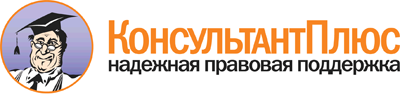  Приказ Минобрнауки России от 13.08.2014 N 1001
"Об утверждении федерального государственного образовательного стандарта среднего профессионального образования по специальности 09.02.05 Прикладная информатика (по отраслям)"
(Зарегистрировано в Минюсте России 25.08.2014 N 33795) Документ предоставлен КонсультантПлюс

www.consultant.ru 

Дата сохранения: 16.02.2016 
 Уровень образования, необходимый для приема на обучение по ППССЗНаименование квалификации базовой подготовкиСрок получения СПО по ППССЗ базовой подготовки в очной форме обучения <1>среднее общее образованиеТехник-программист2 года 10 месяцевосновное общее образованиеТехник-программист3 года 10 месяцев <2>Уровень образования, необходимый для приема на обучение по ППССЗНаименование квалификации углубленной подготовкиСрок получения СПО по ППССЗ углубленной подготовки в очной форме обучения <1>среднее общее образованиеСпециалист по прикладной информатике3 года 10 месяцевосновное общее образованиеСпециалист по прикладной информатике4 года 10 месяцев <2>ИндексНаименование циклов, разделов, модулей, требования к знаниям, умениям, практическому опытуВсего максимальной учебной нагрузки обучающегося (час./нед.)В том числе часов обязательных учебных занятийИндекс и наименование дисциплин, междисциплинарных курсов (МДК)Коды формируемых компетенцийОбязательная часть учебных циклов ППССЗ35642376ОГСЭ.00Общий гуманитарный и социально-экономический учебный цикл708472ОГСЭ.00В результате изучения обязательной части учебного цикла обучающийся должен:уметь:ориентироваться в наиболее общих философских проблемах бытия, познания, ценностей, свободы и смысла жизни как основах формирования культуры гражданина и будущего специалиста;знать:основные категории и понятия философии;роль философии в жизни человека и общества;основы философского учения о бытии;сущность процесса познания;основы научной, философской и религиозной картин мира;об условиях формирования личности, свободе и ответственности за сохранение жизни, культуры, окружающей среды;о социальных и этических проблемах, связанных с развитием и использованием достижений науки, техники и технологий;48ОГСЭ.01. Основы философииОК 1 - 9ОГСЭ.00уметь:ориентироваться в современной экономической, политической и культурной ситуации в России и мире;выявлять взаимосвязь российских, региональных, мировых социально-экономических, политических и культурных проблем;знать:основные направления развития ключевых регионов мира на рубеже веков (XX и XXI вв.);сущность и причины локальных, региональных, межгосударственных конфликтов в конце XX - начале XXI вв.;основные процессы (интеграционные, поликультурные, миграционные и иные) политического и экономического развития ведущих государств и регионов мира;назначение ООН, НАТО, ЕС и других организаций и основные направления их деятельности;о роли науки, культуры и религии в сохранении и укреплении национальных и государственных традиций;содержание и назначение важнейших законодательных и иных нормативных правовых актов мирового и регионального значения;48ОГСЭ.02. ИсторияОК 1 - 9ОГСЭ.00уметь:общаться (устно и письменно) на иностранном языке на профессиональные и повседневные темы;переводить (со словарем) иностранные тексты профессиональной направленности;самостоятельно совершенствовать устную и письменную речь, пополнять словарный запас;знать:лексический (1200 - 1400 лексических единиц) и грамматический минимум, необходимый для чтения и перевода (со словарем) иностранных текстов профессиональной направленности;188ОГСЭ.03. Иностранный языкОК 1 - 9ПК 1.1 - 1.4,2.2 - 2.6,3.1, 3.2ОГСЭ.00уметь:использовать физкультурно-оздоровительную деятельность для укрепления здоровья, достижения жизненных и профессиональных целей;знать:о роли физической культуры в общекультурном, профессиональном и социальном развитии человека;основы здорового образа жизни.376188ОГСЭ.04. Физическая культураОК 2, 3, 6ЕН.00Математический и общий естественнонаучный учебный цикл270180ЕН.00В результате изучения обязательной части учебного цикла обучающийся должен:уметь:выполнять операции над матрицами и решать системы линейных уравнений;применять методы дифференциального и интегрального исчисления;решать дифференциальные уравнения;применять основные положения теории вероятностей и математической статистики в профессиональной деятельности;знать:о роли и месте математики в современном мире, общности ее понятий и представлений;основы линейной алгебры и аналитической геометрии;основные понятия и методы дифференциального и интегрального исчисления;основные численные методы решения математических задач;методы решения прикладных задач в области профессиональной деятельности;ЕН.01. МатематикаОК 1 - 5, 8, 9ПК 1.1, 1.2,2.1, 2.2, 2.6,3.3, 4.2ЕН.00уметь:применять методы дискретной математики;строить таблицы истинности для формул логики;представлять булевы функции в виде формул заданного типа;выполнять операции над множествами, применять аппарат теории множеств для решения задач;выполнять операции над предикатами;исследовать бинарные отношения на заданные свойства;выполнять операции над отображениями и подстановками;выполнять операции в алгебре вычетов;применять простейшие криптографические шифры для шифрования текстов;генерировать основные комбинаторные объекты;находить характеристики графов;знать:логические операции, формулы логики, законы алгебры логики;основные классы функций, полноту множеств функций, теорему Поста;основные понятия теории множеств, теоретико-множественные операции и их связь с логическими операциями;логику предикатов, бинарные отношения и их виды;элементы теории отображений и алгебры подстановок;основы алгебры вычетов и их приложение к простейшим криптографическим шифрам;метод математической индукции;алгоритмическое перечисление основных комбинаторных объектов;основы теории графов;элементы теории автоматов.ЕН.02. Дискретная математикаОК 1 - 5, 8, 9ПК 1.1, 1.3,2.1, 2.2, 2.6,3.3, 4.2П.00Профессиональный учебный цикл25861724ОП.00Общепрофессиональные дисциплины918612ОП.00В результате изучения обязательной части учебного цикла обучающийся по общепрофессиональным дисциплинам должен:уметь:определять организационно-правовые формы организаций;планировать деятельность организации;определять состав материальных, трудовых и финансовых ресурсов организации;заполнять первичные документы по экономической деятельности организации;рассчитывать по принятой методологии основные технико-экономические показатели деятельности организации;находить и использовать необходимую экономическую информацию;знать:сущность организации, как основного звена экономики отраслей;основные принципы построения экономической системы организации;управление основными и оборотными средствами и оценку эффективности их использования;организацию производственного и технологического процессов;состав материальных, трудовых и финансовых ресурсов организации, показатели их эффективного использования;способы экономии ресурсов, энергосберегающие технологии;механизмы ценообразования, формы оплаты труда;основные технико-экономические показатели деятельности организации и методику их расчета;аспекты развития отрасли, организацию хозяйствующих субъектов в рыночной экономике;ОП.01. Экономика организацииОК 1 - 9ПК 4.1 - 4.5ОП.00уметь:собирать и регистрировать статистическую информацию;проводить первичную обработку и контроль материалов наблюдения;рассчитывать вероятности событий, статистические показатели и формулировать основные выводы;записывать распределения и находить характеристики случайных величин;рассчитывать статистические оценки параметров распределения по выборочным данным и проверять метод статистических испытаний для решения отраслевых задач;знать:основы комбинаторики и теории вероятностей;основы теории случайных величин;статистические оценки параметров распределения по выборочным данным;методику моделирования случайных величин, метод статистических испытаний;ОП.02. Теория вероятностей и математическая статистикаОК 1 - 9ПК 1.1, 1.2,2.1, 2.2ОП.00уметь:влиять на деятельность подразделения, используя элементы мотивации труда;реализовывать стратегию деятельности подразделения;применять в профессиональной деятельности приемы делового и управленческого общения;анализировать ситуацию на рынке программных продуктов и услуг;анализировать управленческие ситуации и процессы, определять действие на них факторов микро- и макроокружения;сравнивать и классифицировать различные типы и модели управления;разграничивать подходы к менеджменту программных проектов;знать:сущность и характерные черты современного менеджмента, историю его развития;особенности менеджмента в области профессиональной деятельности (по отраслям);внешнюю и внутреннюю среду организации;цикл менеджмента;процесс принятия и реализации управленческих решений;функции менеджмента в рыночной экономике:организацию, планирование, мотивацию и контроль деятельности экономического субъекта;систему методов управления;методику принятия решений;стили управления;ОП.03. МенеджментОК 1 - 9ПК 2.1, 3.2,4.1 - 4.5ОП.00уметь:оформлять документацию в соответствии с нормативной базой, в том числе используя информационные технологии;осуществлять автоматизацию обработки документов;унифицировать системы документации;осуществлять хранение и поиск документов;осуществлять автоматизацию обработки документов;использовать телекоммуникационные технологии в электронном документообороте;знать:понятие, цели, задачи и принципы делопроизводства;основные понятия документационного обеспечения управления;системы документационного обеспечения управления;классификацию документов;требования к составлению и оформлению документов;организацию документооборота:прием, обработку, регистрацию, контроль, хранение документов, номенклатуру дел;ОП.04. Документационное обеспечение управленияОК 1 - 9ПК 2.5,4.4, 4.5ОП.00уметь:использовать нормативные правовые акты в профессиональной деятельности;защищать свои права в соответствии с гражданским, гражданским процессуальным и трудовым законодательством;анализировать и оценивать результаты и последствия деятельности (бездействия) с правовой точки зрения;знать:основные положения Конституции Российской Федерации;права и свободы человека и гражданина, механизмы их реализации;понятие правового регулирования в сфере профессиональной деятельности;законодательные, иные нормативные правовые акты, другие документы, регулирующие правоотношения в процессе профессиональной деятельности;организационно-правовые формы юридических лиц;правовое положение субъектов предпринимательской деятельности;права и обязанности работников в сфере профессиональной деятельности;порядок заключения трудового договора и основания для его прекращения;правила оплаты труда;роль государственного регулирования в обеспечении занятости населения;право социальной защиты граждан;понятие дисциплинарной и материальной ответственности работника;виды административных правонарушений и административной ответственности;нормы защиты нарушенных прав и судебный порядок разрешения споров;ОП.05. Правовое обеспечение профессиональной деятельностиОК 1 - 9ПК 1.1 - 1.5,2.1 - 2.6,3.1 - 3.4,4.1 - 4.5ОП.00уметь:применять правила недесятичной арифметики;переводить числа из одной системы счисления в другую;повышать помехозащищенность и помехоустойчивость передачи информации;кодировать информацию (символьную, числовую, графическую, звуковую, видео);сжимать и архивировать информацию;знать:основные понятия теории информации;виды информации и способы представления ее в электронно-вычислительных машинах;свойства информации;меры и единицы измерения информации;принципы кодирования и декодирования;основы передачи данных;каналы передачи информации;ОП.06. Основы теории информацииОК 1 - 9ПК 1.1 - 1.3,2.1, 3.2ОП.00уметь:использовать средства операционных систем и сред для обеспечения работы вычислительной техники;работать в конкретной операционной системе;работать со стандартными программами операционной системы;устанавливать и сопровождать операционные системы;поддерживать приложения различных операционных систем;знать:состав и принципы работы операционных систем и сред;понятие, основные функции, типы операционных систем;машинно-зависимые свойства операционных систем:обработку прерываний, планирование процессов, обслуживание ввода-вывода, управление виртуальной памятью;машинно-независимые свойства операционных систем:работу с файлами, планирование заданий, распределение ресурсов;принципы построения операционных систем;способы организации поддержки устройств, драйверы оборудования;понятие, функции и способы использования программного интерфейса операционной системы, виды пользовательского интерфейса;ОП.07. Операционные системы и средыОК 1 - 9ПК 1.4, 1.5,4.1, 4.4ОП.00уметь:определять оптимальную конфигурацию оборудования и характеристик устройств для конкретных задач;идентифицировать основные узлы персонального компьютера, разъемы для подключения внешних устройств;обеспечивать совместимость аппаратных и программных средств вычислительной техники;знать:построение цифровых вычислительных систем и их архитектурные особенности;принципы работы основных логических блоков системы;параллелизм и конвейеризацию вычислений;классификацию вычислительных платформ;принципы вычислений в многопроцессорных и многоядерных системах;принципы работы кэш-памяти;методы повышения производительности многопроцессорных и многоядерных систем;основные энергосберегающие технологии;ОП.08. Архитектура электронно-вычислительных машин и вычислительные системыОК 1 - 9ПК 1.2 - 1.5,3.3, 4.1, 4.4ОП.00уметь:организовывать и проводить мероприятия по защите работников и населения от негативных воздействий чрезвычайных ситуаций;предпринимать профилактические меры для снижения уровня опасностей различного вида и их последствий в профессиональной деятельности и быту;использовать средства индивидуальной и коллективной защиты от оружия массового поражения;применять первичные средства пожаротушения;ориентироваться в перечне военно-учетных специальностей и самостоятельно определять среди них родственные полученной специальности;применять профессиональные знания в ходе исполнения обязанностей военной службы на воинских должностях в соответствии с полученной специальностью;владеть способами бесконфликтного общения и саморегуляции в повседневной деятельности и экстремальных условиях военной службы;оказывать первую помощь;знать:принципы обеспечения устойчивости объектов экономики, прогнозирования развития событий и оценки последствий при чрезвычайных техногенных ситуациях и стихийных явлениях, в том числе в условиях противодействия терроризму как серьезной угрозе национальной безопасности России;основные виды потенциальных опасностей и их последствия в профессиональной деятельности и быту, принципы снижения вероятности их реализации;основы военной службы и обороны государства;задачи и основные мероприятия гражданской обороны;способы защиты населения от оружия массового поражения;меры пожарной безопасности и правила безопасного поведения при пожарах;организацию и порядок призыва граждан на военную службу и поступления на нее в добровольном порядке;основные виды вооружения, военной техники и специального снаряжения, состоящие на вооружении (оснащении) воинских подразделений, в которых имеются военно-учетные специальности, родственные специальностям СПО;область применения получаемых профессиональных знаний при исполнении обязанностей военной службы;порядок и правила оказания первой помощи.68ОП.09. Безопасность жизнедеятельностиОК 1 - 9ПК 1.1 - 1.5,2.1 - 2.6,3.1 - 3.4,4.1 - 4.5ПМ.00Профессиональные модули16681112ПМ.01Обработка отраслевой информацииВ результате изучения профессионального модуля обучающийся должен:иметь практический опыт:обработки статического информационного контента;обработки динамического информационного контента;монтажа динамического информационного контента;работы с отраслевым оборудованием обработки информационного контента;осуществления контроля работы компьютерных, периферийных устройств и телекоммуникационных систем, обеспечение их правильной эксплуатации;подготовки оборудования к работе;уметь:осуществлять процесс допечатной подготовки информационного контента;инсталлировать и работать со специализированным прикладным программным обеспечением;работать в графическом редакторе;обрабатывать растровые и векторные изображения;работать с пакетами прикладных программ верстки текстов;осуществлять подготовку оригинал-макетов;работать с пакетами прикладных программ обработки отраслевой информации;работать с программами подготовки презентаций;инсталлировать и работать с прикладным программным обеспечением обработки динамического информационного контента;работать с прикладным программным обеспечением обработки экономической информации;конвертировать аналоговые форматы динамического информационного содержания в цифровые;записывать динамическое информационное содержание в заданном формате;инсталлировать и работать со специализированным прикладным программным обеспечением монтажа динамического информационного контента;осуществлять выбор средств монтажа динамического контента;осуществлять событийно-ориентированный монтаж динамического контента;работать со специализированным оборудованием обработки статического и динамического информационного контента;выбирать оборудования для решения поставленной задачи;устанавливать и конфигурировать прикладное программное обеспечение;диагностировать неисправности оборудования с помощью технических и программных средств;осуществлять мониторинг рабочих параметров оборудования;устранять мелкие неисправности в работе оборудования;осуществлять техническое обслуживание оборудования на уровне пользователя;осуществлять подготовку отчета об ошибках;коммутировать аппаратные комплексы отраслевой направленности;осуществлять пусконаладочные работы отраслевого оборудования;осуществлять испытание отраслевого оборудования;устанавливать и конфигурировать системное программное обеспечение;знать:основы информационных технологий;технологии работы со статическим информационным контентом;стандарты форматов представления статического информационного контента;стандарты форматов представления графических данных;компьютерную терминологию;стандарты для оформления технической документации;последовательность и правила допечатной подготовки;правила подготовки и оформления презентаций;программное обеспечение обработки информационного контента;основы эргономики;математические методы обработки информации;информационные технологии работы с динамическим контентом;стандарты форматов представления динамических данных;терминологию в области динамического информационного контента;программное обеспечение обработки информационного контента;принципы линейного и нелинейного монтажа динамического контента;правила построения динамического информационного контента;программное обеспечение обработки информационного контента;правила подготовки динамического информационного контента к монтажу;технические средства сбора, обработки, хранения и демонстрации статического и динамического контента;принципы работы специализированного оборудования;режимы работы компьютерных и периферийных устройств;принципы построения компьютерного и периферийного оборудования;правила технического обслуживания оборудования;регламент технического обслуживания оборудования;виды и типы тестовых проверок;диапазоны допустимых эксплуатационных характеристик оборудования;принципы коммутации аппаратных комплексов отраслевой направленности;эксплуатационные характеристики оборудования отраслевой направленности;принципы работы системного программного обеспечения.МДК.01.01. Обработка отраслевой информацииОК 1 - 9ПК 1.1 - 1.5ПМ.02Разработка, внедрение и адаптация программного обеспечения отраслевой направленностиВ результате изучения профессионального модуля обучающийся должен:иметь практический опыт:сбора и анализа информации для определения потребностей клиента;разработки и публикации программного обеспечения отраслевой направленности со статическим и динамическим контентом на основе готовых спецификаций и стандартов;отладки и тестирования программного обеспечения отраслевой направленности;адаптации программного обеспечения отраслевой направленности;разработки и ведения проектной и технической документации;измерения и контроля характеристик программного продукта;уметь:проводить анкетирование и интервьюирование;строить структурно-функциональные схемы;анализировать бизнес-информацию с использованием различных методик;формулировать потребности клиента в виде четких логических конструкций;участвовать в разработке технического задания;идентифицировать, анализировать и структурировать объекты информационного контента;разрабатывать информационный контент с помощью языков разметки;разрабатывать программное обеспечение с помощью языков программирования информационного контента;разрабатывать сценарии;размещать информационный контент в глобальных и локальных сетях;использовать инструментальные среды поддержки разработки, системы управления контентом;создавать анимации в специализированных программных средах;работать с мультимедийными инструментальными средствами;осуществлять выбор метода отладки программного обеспечения;формировать отчеты об ошибках;составлять наборы тестовых заданий;адаптировать и конфигурировать программное обеспечение для решения поставленных задач;осуществлять адаптивное сопровождение программного продукта или информационного ресурса;использовать системы управления контентом для решения поставленных задач;программировать на встроенных алгоритмических языках;составлять техническое задание;составлять техническую документацию;тестировать техническую документацию;выбирать характеристики качества оценки программного продукта;применять стандарты и нормативную документацию по измерению и контролю качества;оформлять отчет проверки качества;знать:отраслевую специализированную терминологию;технологии сбора информации;методики анализа бизнес-процессов;нотации представления структурно-функциональных схем;стандарты оформления результатов анализа;специализированное программное обеспечение проектирования и разработки информационного контента;технологические стандарты проектирования и разработки информационного контента;принципы построения информационных ресурсов;основы программирования информационного контента на языках высокого уровня;стандарты и рекомендации на пользовательские интерфейсы;компьютерные технологии представления и управления данными;основы сетевых технологий;языки сценариев;основы информационной безопасности;задачи тестирования и отладки программного обеспечения;методы отладки программного обеспечения;методы тестирования программного обеспечения;алгоритмизацию и программирование на встроенных алгоритмических языках;архитектуру программного обеспечения отраслевой направленности;принципы создания информационных ресурсов с помощью систем управления контентом;архитектуру и принципы работы систем управления контентом;основы документооборота;стандарты составления и оформления технической документации;характеристики качества программного продукта;методы и средства проведения измерений;основы метрологии и стандартизации.МДК.02.01. Разработка, внедрение и адаптация программного обеспечения отраслевой направленностиОК 1 - 9ПК 2.1 - 2.6ПМ.03Сопровождение и продвижение программного обеспечения отраслевой направленностиВ результате изучения профессионального модуля обучающийся должен:иметь практический опыт:выявления и разрешения проблем совместимости профессионально-ориентированного программного обеспечения;работы с системами управления взаимоотношений с клиентом;продвижения и презентации программной продукции;обслуживания, тестовых проверок, настройки программного обеспечения отраслевой направленности;уметь:определять приложения, вызывающие проблемы совместимости;определять совместимость программного обеспечения;выбирать методы для выявления и устранения проблем совместимости;управлять версионностью программного обеспечения;проводить интервьюирование и анкетирование;определять удовлетворенность клиентов качеством услуг;работать в системах CRM;осуществлять подготовку презентации программного продукта;проводить презентацию программного продукта;осуществлять продвижение информационного ресурса в информационно-телекоммуникационной сети "Интернет" (далее - сеть Интернет);выбирать технологии продвижения информационного ресурса в зависимости от поставленной задачи;инсталлировать программное обеспечение отраслевой направленности;осуществлять мониторинг текущих характеристик программного обеспечения;проводить обновление версий программных продуктов;вырабатывать рекомендации по эффективному использованию программных продуктов;консультировать пользователей в пределах своей компетенции;знать:особенности функционирования и ограничения программного обеспечения отраслевой направленности;причины возникновения проблем совместимости программного обеспечения;инструменты разрешения проблем совместимости программного обеспечения;методы устранения проблем совместимости программного обеспечения;основные положения систем CRM;ключевые показатели управления обслуживанием;принципы построения систем мотивации сотрудников;бизнес-процессы управления обслуживанием;основы менеджмента;основы маркетинга;принципы визуального представления информации;технологии продвижения информационных ресурсов;жизненный цикл программного обеспечения;назначение, характеристики и возможности программного обеспечения отраслевой направленности;критерии эффективности использования программных продуктов;виды обслуживания программных продуктов.МДК.03.01. Сопровождение и продвижение программного обеспечения отраслевой направленностиОК 1 - 9ПК 3.1 - 3.4ПМ.04Обеспечение проектной деятельностиВ результате изучения профессионального модуля обучающийся должен:иметь практический опыт:обеспечения содержания проектных операций;определения сроков и стоимости проектных операций;определения качества проектных операций;определения ресурсов проектных операций;определение рисков проектных операций;уметь:выполнять деятельность по проекту в пределах зоны ответственности;описывать свою деятельность в рамках проекта;сопоставлять цель своей деятельности с целью проекта;определять ограничения и допущения своей деятельности в рамках проекта;работать в виртуальных проектных средах;определять состав операций в рамках своей зоны ответственности;использовать шаблоны операций;определять стоимость проектных операций в рамках своей деятельности;определять длительность операций на основании статистических данных;осуществлять подготовку отчета об исполнении операции;определять изменения стоимости операций;определять факторы, оказывающие влияние на качество результата проектных операций;документировать результаты оценки качества;выполнять корректирующие действия по качеству проектных операций;определять ресурсные потребности проектных операций;определять комплектность поставок ресурсов;определять и анализировать риски проектных операций;использовать методы сбора информации о рисках проектных операций;составлять список потенциальных действий по реагированию на риски проектных операций;применять методы снижения рисков применительно к проектным операциям;знать:правила постановки целей и задач проекта;основы планирования;активы организационного процесса;шаблоны, формы, стандарты содержания проекта;процедуры верификации и приемки результатов проекта;теорию и модели жизненного цикла проекта;классификацию проектов;этапы проекта;внешние факторы своей деятельности;список контрольных событий проекта;текущую стоимость ресурсов, необходимых для выполнения своей деятельности;расписание проекта;стандарты качества проектных операций;критерии приемки проектных операций;стандарты документирования оценки качества;список процедур контроля качества;перечень корректирующих действий по контролю качества проектных операций;схемы поощрения и взыскания;дерево проектных операций;спецификации, технические требования к ресурсам;объемно-календарные сроки поставки ресурсов;методы определения ресурсных потребностей проекта;классификацию проектных рисков;методы отображения рисков с помощью диаграмм;методы сбора информации о рисках проекта;методы снижения рисков.МДК.04.01. Обеспечение проектной деятельностиОК 1 - 9ПК 4.1 - 4.5Вариативная часть учебных циклов ППССЗ(определяется образовательной организацией самостоятельно)15121008Всего часов обучения по учебным циклам ППССЗ50763384УП.00Учебная практика15 нед.540ОК 1 - 9ПК 1.1 - 1.5,2.1 - 2.6,3.1 - 3.4,4.1 - 4.5ПП.00Производственная практика (по профилю специальности)15 нед.540ОК 1 - 9ПК 1.1 - 1.5,2.1 - 2.6,3.1 - 3.4,4.1 - 4.5ПДП.00Производственная практика (преддипломная)4 нед.ПА.00Промежуточная аттестация5 нед.ГИА.00Государственная итоговая аттестация6 нед.ГИА.01Подготовка выпускной квалификационной работы4 нед.ГИА.02Защита выпускной квалификационной работы2 нед.Обучение по учебным циклам94 нед.Учебная практика15 нед.Производственная практика (по профилю специальности)15 нед.Производственная практика (преддипломная)4 нед.Промежуточная аттестация5 нед.Государственная итоговая аттестация6 нед.Каникулы23 нед.Итого147 нед.ИндексНаименование учебных циклов, разделов, модулей, требования к знаниям, умениям, практическому опытуВсего максимальной учебной нагрузки обучающегося (час./нед.)В том числе часов обязательных учебных занятийИндекс и наименование дисциплин, междисциплинарных курсов (МДК)Коды формируемых компетенцийОГСЭ.00Обязательная часть учебных циклов ППССЗ48603240ОГСЭ.00Общий гуманитарный и социально-экономический учебный цикл990660ОГСЭ.00В результате изучения обязательной части учебного цикла обучающийся должен:уметь:ориентироваться в наиболее общих философских проблемах бытия, познания, ценностей, свободы и смысла жизни как основах формирования культуры гражданина и будущего специалиста;знать:основные категории и понятия философии;роль философии в жизни человека и общества;основы философского учения о бытии;сущность процесса познания;основы научной, философской и религиозной картин мира;об условиях формирования личности, свободе и ответственности за сохранение жизни, культуры, окружающей среды;о социальных и этических проблемах, связанных с развитием и использованием достижений науки, техники и технологий;48ОГСЭ.01. Основы философииОК 1 - 9ОГСЭ.00уметь:ориентироваться в современной экономической, политической и культурной ситуации в России и мире;выявлять взаимосвязь российских, региональных, мировых социально-экономических, политических и культурных проблем;знать:основные направления развития ключевых регионов мира на рубеже веков (XX и XXI вв.);сущность и причины локальных, региональных, межгосударственных конфликтов в конце XX - начале XXI вв.;основные процессы (интеграционные, поликультурные, миграционные и иные) политического и экономического развития ведущих государств и регионов мира;назначение ООН, НАТО, ЕС и других организаций и основные направления их деятельности;о роли науки, культуры и религии в сохранении и укреплении национальных и государственных традиций;содержание и назначение важнейших законодательных и иных нормативных правовых актов мирового и регионального значения;48ОГСЭ.02. ИсторияОК 1 - 9ОГСЭ.00уметь:применять техники и приемы эффективного общения в профессиональной деятельности;использовать приемы саморегуляции поведения в процессе межличностного общения;знать:о взаимосвязи общения и деятельности;цели, функции, виды и уровни общения;роли и ролевые ожидания в общении;виды социальных взаимодействий;механизмы взаимопонимания в общении;техники и приемы общения, правила слушания, ведения беседы, убеждения;этические принципы общения;источники, причины, виды и способы разрешения конфликтов;48ОГСЭ.03. Психология общенияОК 1 - 9ПК 2.1, 2.5,3.2 - 3.4,4.5,5.1 - 5.3ОГСЭ.00уметь:общаться (устно и письменно) на иностранном языке на профессиональные и повседневные темы;переводить (со словарем) иностранные тексты профессиональной направленности;самостоятельно совершенствовать устную и письменную речь, пополнять словарный запас;знать:лексический (1200 - 1400 лексических единиц) и грамматический минимум, необходимый для чтения и перевода (со словарем) иностранных текстов профессиональной направленности;258ОГСЭ.04. Иностранный языкОК 1 - 9ПК 1.1 - 1.6,2.3 - 2.4,2.6 - 2.7,3.2ОГСЭ.00уметь:использовать физкультурно-оздоровительную деятельность для укрепления здоровья, достижения жизненных и профессиональных целей;знать:о роли физической культуры в общекультурном, профессиональном и социальном развитии человека;основы здорового образа жизни.516258ОГСЭ.05. Физическая культураОК 2, 3, 6ЕН.00Математический и общий естественнонаучный учебный цикл296198ЕН.00В результате изучения дисциплины обучающийся должен:уметь:выполнять операции над матрицами и решать системы линейных уравнений;применять методы дифференциального и интегрального исчисления;решать дифференциальные уравнения;применять основные положения теории вероятностей и математической статистики в профессиональной деятельности;знать:о роли и месте математики в современном мире, общности ее понятий и представлений;основы линейной алгебры и аналитической геометрии;основные понятия и методы дифференциального и интегрального исчисления;основные численные методы решения математических задач;ЕН.01. МатематикаОК 1 - 5, 8, 9ПК 1.1 - 1.3,2.1, 2.2, 2.6,3.2, 4.2ЕН.00уметь:применять методы дискретной математики;строить таблицы истинности для формул логики;представлять булевы функции в виде формул заданного типа;выполнять операции над множествами, применять аппарат теории множеств для решения задач;выполнять операции над предикатами;исследовать бинарные отношения на заданные свойства;выполнять операции над отображениями и подстановками;выполнять операции в алгебре вычетов;применять простейшие криптографические шифры для шифрования текстов;генерировать основные комбинаторные объекты;находить характеристики графов;знать:логические операции, формулы логики, законы алгебры логики;основные классы функций, полноту множеств функций, теорему Поста;основные понятия теории множеств, теоретико-множественные операции и их связь с логическими операциями;логику предикатов, бинарные отношения и их виды;элементы теории отображений и алгебры подстановок;основы алгебры вычетов и их приложение к простейшим криптографическим шифрам;метод математической индукции;алгоритмическое перечисление основных комбинаторных объектов;основы теории графов;элементы теории автоматов.ЕН.02. Дискретная математикаОК 1 - 5, 8, 9ПК 1.1, 1.4,2.1, 2.2, 2.6,3.2, 4.2П.00Профессиональный учебный цикл35742382ОП.00Общепрофессиональные дисциплины1216810ОП.00В результате изучения обязательной части учебного цикла обучающийся по общепрофессиональным дисциплинам должен:уметь:определять организационно-правовые формы организаций;планировать деятельность организации;определять состав материальных, трудовых и финансовых ресурсов организации;заполнять первичные документы по экономической деятельности организации;рассчитывать по принятой методологии основные технико-экономические показатели деятельности организации;находить и использовать необходимую экономическую информацию;знать:сущность организации как основного звена экономики отраслей;основные принципы построения экономической системы организации;управление основными и оборотными средствами и оценку эффективности их использования;организацию производственного и технологического процессов;состав материальных, трудовых и финансовых ресурсов организации, показатели их эффективного использования;способы экономии ресурсов, энергосберегающие технологии;механизмы ценообразования, формы оплаты труда;основные технико-экономические показатели деятельности организации и методику их расчета;аспекты развития отрасли, организацию хозяйствующих субъектов в рыночной экономике;ОП.01. Экономика организацииОК 1 - 9ПК 4.1 - 4.2ОП.00уметь:собирать и регистрировать статистическую информацию;проводить первичную обработку и контроль материалов наблюдения;рассчитывать вероятности событий, статистические показатели и формулировать основные выводы;записывать распределения и находить характеристики случайных величин;рассчитывать статистические оценки параметров распределения по выборочным данным и проверять метод статистических испытаний для решения отраслевых задач;знать:основы комбинаторики и теории вероятностей;основы теории случайных величин;статистические оценки параметров распределения по выборочным данным;методику моделирования случайных величин, метод статистических испытаний;ОП.02. Теория вероятностей и математическая статистикаОК 1 - 9ПК 1.1, 1.2,2.1, 2.2,5.3ОП.00уметь:влиять на деятельность подразделения, используя элементы мотивации труда;реализовывать стратегию деятельности подразделения;применять в профессиональной деятельности приемы делового и управленческого общения;анализировать ситуацию на рынке программных продуктов и услуг;анализировать управленческие ситуации и процессы, определять действие факторов микро- и макроокружения на них;сравнивать и классифицировать различные типы и модели управления;разграничивать подходы к менеджменту программных проектов;учитывать особенности менеджмента (по отраслям);знать:сущность и характерные черты современного менеджмента, историю его развития;особенности менеджмента в области профессиональной деятельности (по отраслям);внешнюю и внутреннюю среду организации;цикл менеджмента;процесс принятия и реализации управленческих решений;функции менеджмента в рыночной экономике:организацию, планирование, мотивацию и контроль деятельности экономического субъекта;систему методов управления;методику принятия решений;стили управления;ОП.03. МенеджментОК 1 - 9ПК 2.1, 3.3,4.1 - 4.4ОП.00уметь:оформлять документацию в соответствии с нормативной базой, в том числе используя информационные технологии;осуществлять автоматизацию обработки документов;унифицировать системы документации;осуществлять хранение и поиск документов;осуществлять автоматизацию обработки документов;использовать телекоммуникационные технологии в электронном документообороте;знать:понятие, цели, задачи и принципы делопроизводства;основные понятия документационного обеспечения управления;системы документационного обеспечения управления;классификацию документов;требования к составлению и оформлению документов;организацию документооборота:прием, обработку, регистрацию, контроль, хранение документов, номенклатуру дел;ОП.04. Документационное обеспечение управленияОК 1 - 9ПК 2.5ОП.00уметь:использовать нормативные правовые акты в профессиональной деятельности;защищать свои права в соответствии с гражданским, гражданским процессуальным и трудовым законодательством;анализировать и оценивать результаты и последствия деятельности (бездействия) с правовой точки зрения;знать:основные положения Конституции Российской Федерации;права и свободы человека и гражданина, механизмы их реализации;понятие правового регулирования в сфере профессиональной деятельности;законодательные и иные нормативные правовые акты, другие документы, регулирующие правоотношения в процессе профессиональной деятельности;организационно-правовые формы юридических лиц;правовое положение субъектов предпринимательской деятельности;права и обязанности работников в сфере профессиональной деятельности;порядок заключения трудового договора и основания для его прекращения;правила оплаты труда;роль государственного регулирования в обеспечении занятости населения;право социальной защиты граждан;понятие дисциплинарной и материальной ответственности работника;виды административных правонарушений и административной ответственности;нормы защиты нарушенных прав и судебный порядок разрешения споров;ОП.05. Правовое обеспечение профессиональной деятельностиОК 1 - 9ПК 2.1, 3.2,4.3, 4.5ОП.00уметь:применять правила недесятичной арифметики;переводить числа из одной системы счисления в другую;повышать помехозащищенность и помехоустойчивость передачи информации;кодировать информацию (символьную, числовую, графическую, звуковую, видео);сжимать и архивировать информацию;знать:основные понятия теории информации;виды информации и способы представления ее в электронно-вычислительных машинах;свойства информации;меры и единицы измерения информации;принципы кодирования и декодирования;основы передачи данных;каналы передачи информации;ОП.06. Основы теории информацииОК 1 - 9ПК 1.1, 1.2, 1.4,2.1, 3.3ОП.00уметь:использовать средства операционных систем и сред для обеспечения работы вычислительной техники;работать в конкретной операционной системе;работать со стандартными программами операционной системы;устанавливать и сопровождать операционные системы;поддерживать приложения различных операционных систем;знать:состав и принципы работы операционных систем и сред;понятие, основные функции, типы операционных систем;машинно-зависимые свойства операционных систем: обработку прерываний, планирование процессов, обслуживание ввода-вывода, управление виртуальной памятью;машинно-независимые свойства операционных систем:работу с файлами, планирование заданий, распределение ресурсов;принципы построения операционных систем;способы организации поддержки устройств, драйверы оборудования;понятие, функции и способы использования программного интерфейса операционной системы, виды пользовательского интерфейса;ОП.07. Операционные системы и средыОК 1 - 9ПК 1.3, 1.5,4.1 - 4.4ОП.00уметь:определять оптимальную конфигурацию оборудования и характеристик устройств для конкретных задач;идентифицировать основные узлы персонального компьютера, разъемы для подключения внешних устройств;обеспечивать совместимость аппаратных и программных средств вычислительной техники;знать:построение цифровых вычислительных систем и их архитектурные особенности;принципы работы основных логических блоков системы;параллелизм и конвейеризация вычислений;классификацию вычислительных платформ;принципы вычислений в многопроцессорных и многоядерных системах;работу кэш-памяти;методы повышения производительности многопроцессорных и многоядерных систем;энергосберегающие технологии;ОП.08. Архитектура электронно-вычислительных машин и вычислительные системыОК 1 - 9ПК 1.2 - 1.6,3.2,4.1, 4.4ОП.00уметь:измерять, анализировать, улучшать процессы жизненного цикла продукции;давать рекомендации по улучшению деятельности;осуществлять контроль качества продукции;оценивать качество продукции;предъявлять и рассматривать рекламации;оценивать надежность изделий;знать:цели, задачи и принципы менеджмента качества;назначение, перечень, основные положения систем стандартов качества;основные положения и необходимость обоснования требований к системе менеджмента качества;нормативные акты, применяемые в процессе управления качеством;методы оценки качества продукции;ОП.09. Управление качествомОК 1 - 9ПК 2.7, 3.3, 4.3, 5.1, 5.3ОП.00уметь:анализировать кадровый потенциал;осуществлять подбор персонала;мотивировать поведение в процессе трудовой деятельности;вести профессиональную и организационную адаптации персонала;осуществлять планирование деловой карьеры;оценивать эффективность управления персоналом;знать:правила функционального разделения труда и организационной структуры службы управления персоналом;принципы управления персоналом;нормы и правила кадрового, информационного, технического и правового обеспечения системы управления персоналом;правила разрешения конфликтов в коллективе;ОП.10. Управление персоналомОК 1 - 9ПК 1.7, 4.5,5.2, 5.3ОП.00уметь:накапливать научную информацию;решать несложные изобретательские задачи;составлять лицензионный договор;нести ответственность за нарушение прав автора или патентообладателя;знать:основные понятия научно-исследовательской работы;основные методы научного познания, логические законы и правила;модели технических объектов, основные понятия;стандарты международной сертификации изобретений;правила составления патентно-технической документации;ОП.11. Основы исследовательской деятельностиОК 1 - 9ПК 2.1, 5.1ОП.00уметь:разрабатывать план маркетингового исследования;разрабатывать анкету для опроса респондентов;сегментировать рынок и определять целевые сегменты рынка;использовать маркетинговые модели и матрицы для анализа деятельности компании;использовать различные методы прогнозирования показателей рыночной конъюнктуры;применять регрессионный анализ для изучения связи маркетинговых показателей;знать:цели и задачи маркетинговых исследований;методические основы организации и проведения маркетингового исследования:методологию исследования, аналитические модели, поисковые вопросы, влияющие на разработку плана исследования;принципы применения статистических методов для сегментации рынка;принципы изучения поведенческой реакции покупателей;взаимосвязи маркетинговых показателей, их прогнозирование;ОП.12. Маркетинговые исследования рынкаОК 1 - 9ПК 2.1, 2.2, 2.5, 2.7,4.1, 4.6, 5.1ОП.00уметь:организовывать и проводить мероприятия по защите работников и населения от негативных воздействий чрезвычайных ситуаций;предпринимать профилактические меры для снижения уровня опасностей различного вида и их последствий в профессиональной деятельности и быту;использовать средства индивидуальной и коллективной защиты от оружия массового поражения;применять первичные средства пожаротушения;ориентироваться в перечне военно-учетных специальностей и самостоятельно определять среди них родственные полученной специальности;применять профессиональные знания в ходе исполнения обязанностей военной службы на воинских должностях в соответствии с полученной специальностью;владеть способами бесконфликтного общения и саморегуляции в повседневной деятельности и экстремальных условиях военной службы;оказывать первую помощь;знать:принципы обеспечения устойчивости объектов экономики, прогнозирования развития событий и оценки последствий при техногенных чрезвычайных ситуациях и стихийных явлениях, в том числе в условиях противодействия терроризму как серьезной угрозе национальной безопасности России;основные виды потенциальных опасностей и их последствия в профессиональной деятельности и быту, принципы снижения вероятности их реализации;основы военной службы и обороны государства;задачи и основные мероприятия гражданской обороны;способы защиты населения от оружия массового поражения;меры пожарной безопасности и правила безопасного поведения при пожарах;организацию и порядок призыва граждан на военную службу и поступления на нее в добровольном порядке;основные виды вооружения, военной техники и специального снаряжения, состоящие на вооружении (оснащении) воинских подразделений, в которых имеются военно-учетные специальности, родственные специальностям СПО;область применения получаемых профессиональных знаний при исполнении обязанностей военной службы;порядок и правила оказания первой помощи.68ОП.13. Безопасность жизнедеятельностиОК 1 - 9ПК 1.1 - 1.6,2.1 - 2.7,3.1 - 3.4,4.1 - 4.6,5.1 - 5.3ПМ.00Профессиональные модули23581572ПМ.01Обработка отраслевой информацииВ результате изучения профессионального модуля обучающийся должен:иметь практический опыт:обработки статического информационного контента;обработки динамического информационного контента;моделирования в пакетах прикладных программ трехмерной графики;настройки и работы с отраслевым оборудованием обработки информационного контента;осуществления контроля работы компьютерных, периферийных устройств и телекоммуникационных систем, обеспечения их правильной эксплуатации;подготовки оборудования к работе;обучения пользователей работе с отраслевым оборудованием;уметь:осуществлять процесс допечатной подготовки информационного контента;инсталлировать и работать со специализированным прикладным программным обеспечением;работать в графическом редакторе;обрабатывать растровые и векторные изображения;работать с пакетами прикладных программ верстки текстов;осуществлять подготовку оригинал-макетов;работать с пакетами прикладных программ обработки отраслевой информации;работать с программами подготовки презентаций;инсталлировать и работать с прикладным программным обеспечением обработки динамического информационного контента;работать с прикладным программным обеспечением обработки экономической информации;конвертировать аналоговые форматы динамического информационного содержания в цифровые;записывать динамическое информационное содержание в заданном формате;инсталлировать и работать со специализированным прикладным программным обеспечением монтажа динамического информационного контента;осуществлять выбор средств монтажа динамического контента;осуществлять событийно-ориентированный монтаж динамического контента;работать в одном из пакетов трехмерного моделирования;создавать трехмерные объекты и сцены;осуществлять анимацию объектов и сцен;работать с офисной техникой;работать со специализированным оборудованием обработки статического и динамического информационного контента;выбирать оборудование для решения поставленной задачи;определять сроки и объем технического обслуживания оборудования;осуществлять настройку и регулировку параметров оборудования;устанавливать и конфигурировать прикладное программное обеспечение;диагностировать неисправности оборудования с помощью технических и программных средств;осуществлять мониторинг рабочих параметров оборудования;устранять мелкие неисправности в работе оборудования;осуществлять техническое обслуживание оборудования на уровне пользователя;осуществлять подготовку отчета об ошибках;коммутировать аппаратные комплексы отраслевой направленности;осуществлять пусконаладочные работы оборудования отраслевой направленности;осуществлять испытание оборудования отраслевой направленности;устанавливать и конфигурировать системное программное обеспечение;знать:основы информационных технологий;технологии работы со статическим информационным контентом;стандарты форматов представления статического информационного контента;стандарты форматов представления графических данных;компьютерную терминологию;стандарты для оформления технической документации;последовательность и правила допечатной подготовки;правила подготовки и оформления презентаций;программное обеспечение обработки информационного контента;основы эргономики;математические методы обработки информации;информационные технологии работы с динамическим контентом;стандарты форматов представления динамических данных;терминологию в области динамического информационного контента;программное обеспечение обработки информационного контента;принципы линейного и нелинейного монтажа динамического контента;правила построения динамического информационного контента;программное обеспечение обработки информационного контента;правила подготовки динамического информационного контента к монтажу;особенности трехмерной графики и анимации;алгоритмы создания различных трехмерных объектов и сцен;программное обеспечение создания трехмерных объектов;терминологию трехмерного моделирования;основы анимации объектов и сцен;технические средства сбора, обработки, хранения и демонстрации статического и динамического контента;принципы работы специализированного оборудования;режимы работы компьютерных и периферийных устройств;принципы построения компьютерного и периферийного оборудования;правила технического обслуживания оборудования;регламент технического обслуживания оборудования;виды и типы тестовых проверок;диапазоны допустимых эксплуатационных характеристик оборудования;принципы коммутации аппаратных комплексов отраслевой направленности;эксплуатационные характеристики отраслевого оборудования;принципы работы системного программного обеспечения;особенности восприятия информации;методику проведения обучающего занятия;методику разрешения педагогических ситуаций;формы, методы и средства практического обучения;аутентичные методы оценивания;технологии мотивации.МДК.01.01. Обработка отраслевой информацииОК 1 - 9ПК 1.1 - 1.6ПМ.02Разработка, внедрение и адаптация программного обеспечения отраслевой направленностиВ результате изучения профессионального модуля обучающийся должен:иметь практический опыт:проведения предпроектных исследований;создания информационно-логических моделей объектов;разработки и публикации программного обеспечения отраслевой направленности со статическим, динамическим и интерактивным контентом на основе готовых спецификаций и стандартов;отладки и тестирования программного обеспечения отраслевой направленности;адаптации программного обеспечения отраслевой направленности;разработки и ведения и экспертизы проектной и технической документации;верификации и контроля качества продуктов;уметь:проводить анкетирование и интервьюирование;строить структурно-функциональные схемы;анализировать бизнес-информацию с использованием различных методик;прогнозировать развитие исследуемых бизнес-процессов;формулировать потребности клиента в виде четких логических конструкций;проводить оценку экономической целесообразности использования программного обеспечения;определять состав и структуру информационно-логических моделей;определять связи информационных объектов;осуществлять построение информационно-логических моделей информационных ресурсов;идентифицировать, анализировать и структурировать объекты информационного контента;разрабатывать информационный контент с помощью языков разметки;разрабатывать программное обеспечение с помощью языков программирования информационного контента;разрабатывать сценарии;размещать информационный контент в глобальных и локальных сетях;использовать инструментальные среды поддержки разработки, системы управления контентом;создавать анимации в специализированных программных средах;работать с мультимедийными инструментальными средствами;осуществлять выбор метода отладки программного обеспечения;формировать отчеты об ошибках;составлять наборы тестовых заданий;адаптировать и конфигурировать программное обеспечение для решения поставленных задач;осуществлять адаптивное сопровождение программного продукта или информационного ресурса;использовать системы управления контентом для решения поставленных задач;программировать на встроенных алгоритмических языках;составлять техническое задание;составлять техническую документацию;осуществлять экспертизу (нормоконтроль) технической документации;определять соответствие между заявленными и реальными характеристиками программного обеспечения;выбирать характеристики качества оценки программного продукта;применять стандарты и нормативную документацию по измерению и контролю качества;оформлять отчет проверки качества;вырабатывать рекомендации по повышению качества программного продукта;знать:специализированную терминологию;технологии сбора информации;методики анализа бизнес-процессов;нотации представления структурно-функциональных схем;стандарты оформления результатов анализа;государственные и отраслевые стандарты;теорию структурно-функционального моделирования;нотации представления структурно-функциональных схем;специализированное программное обеспечение для проектирования и разработки информационного контента;технологические стандарты проектирования и разработки информационного контента;принципы построения информационных ресурсов;основы программирования информационного контента на языках высокого уровня;стандарты и рекомендации на пользовательские интерфейсы;компьютерные технологии представления и управления данными;основы сетевых технологий;языки сценариев;основы информационной безопасности;задачи тестирования и отладки программного обеспечения;методы отладки программного обеспечения;методы тестирования программного обеспечения;алгоритмизацию и программирование на встроенных алгоритмических языках;архитектуру отраслевого программного обеспечения;принципы создания информационных ресурсов с помощью систем управления контентом;архитектуру и принципы работы систем управления контентом;основы документооборота;стандарты составления и оформления технической документации;государственные и отраслевые стандарты;характеристики качества программного продукта;методы и средства проведения измерений;основы статистики;основы метрологии и стандартизации;методы верификации, стандарты верификации программного обеспечения.МДК.02.01. Разработка, внедрение и адаптация программного обеспечения отраслевой направленностиОК 1 - 9ПК 2.1 - 2.7ПМ.03Сопровождение и продвижение программного обеспечения отраслевой направленностиВ результате изучения профессионального модуля обучающийся должен:иметь практический опыт:выявления и разрешения проблем совместимости профессионально-ориентированного программного обеспечения;работы с системами управления взаимоотношений с клиентом;продвижения и презентации программной продукции;обслуживания, тестовых проверок, настройки программного обеспечения отраслевой направленности;уметь:определять приложения, вызывающие проблемы совместимости;определять проблемы совместимости программного обеспечения;выбирать методы для выявления и устранения проблем совместимости;управлять версионностью программного обеспечения;проводить интервьюирование и анкетирование;определить удовлетворенность клиентов качеством услуг;работать в системах CRM;осуществлять подготовку презентации программного продукта;проводить презентацию программного продукта;осуществлять продвижение информационного ресурса в сети Интернет;выбирать технологии продвижения информационного ресурса в зависимости от поставленной задачи;инсталлировать отраслевое программное обеспечение;осуществлять мониторинг текущих характеристик программного обеспечения;обновлять версии программных продуктов;управлять лицензиями на программное обеспечение;вырабатывать рекомендации по эффективному использованию программных продуктов;консультировать пользователей в пределах своей компетенции;знать:особенности функционирования и ограничения отраслевого программного обеспечения;причины возникновения несовместимости программного обеспечения;инструменты разрешения проблем совместимости программного обеспечения;методы устранения проблем совместимости программного обеспечения;методы управления версиями программных продуктов;основные положения систем CRM;ключевые показатели управления обслуживанием;принципы построения систем мотивации сотрудников;бизнес-процессы управления обслуживанием;основы менеджмента;основы маркетинга;принципы визуального представления информации;технологии продвижения информационных ресурсов;жизненный цикл программного обеспечения;назначение, характеристики и возможности отраслевого программного обеспечения;критерии эффективности использования программных продуктов;виды обслуживания программных продуктов;виды лицензирования программных продуктов.МДК.03.01. Сопровождение и продвижение программного обеспечения отраслевой направленностиОК 1 - 9ПК 3.1 - 3.4ПК 5.1 - 5.3ПМ.04Управление проектной деятельностьюВ результате изучения профессионального модуля обучающийся должен:иметь практический опыт:управления содержанием проекта;управления сроками и стоимостью проекта;управления качеством проекта;управления ресурсами проекта;управления проектной группой;управления рисками проекта;уметь:составлять план управления содержанием проекта;выполнять структурирование и организацию иерархической структуры проектных работ (целей) и определять связи между ними;определять структуру базовых подсистем проекта (сроки, стоимость, ресурсы);вырабатывать альтернативы выполнения проектной работы;вырабатывать корректирующие и предупреждающие мероприятия в рамках проекта;сопоставлять поставленные цели и текущие результаты проекта;применять системы управления изменениями проекта;определять процедуру верификации и приемки результатов проекта;управлять выполнением работ по проекту;определять состав проектных операций;определять допустимые шаблоны проектных операций;определять список контрольных событий проекта;определять взаимосвязи и последовательности проектных операций;использовать программное обеспечение управления проектами;определять длительность проектных операций;составлять и оптимизировать расписание проекта;составлять и согласовывать бюджет проекта;анализировать отклонения по срокам и стоимости проектных операций;вырабатывать и принимать решение о выполнении корректирующих действий;составлять и реализовывать план управления качеством;проводить анализ прибыли и затрат, бенчмаркинг;определять факторы, оказывающие влияние на продукт проекта;определять стоимость качества проекта;определять список процедур контроля качества;управлять процессом определения качества проекта;вырабатывать и принимать решение о выполнении корректирующих действий;управлять коммуникационными ресурсами проекта;управлять закупками проекта;управлять поставками проекта;составлять дерево ресурсов;обеспечивать своевременность поставок ресурсов;осуществлять поиск поставщиков ресурсов;организовывать конкурсы и тендеры на поставку ресурсов;управлять контрактами и договорами с поставщиками;управлять комплектностью поставок ресурсов;составлять план управления кадровым обеспечением проекта;определять роли, ответственность и подотчетность участников проекта;формировать схемы взыскания и поощрения участников проекта;составлять организационные диаграммы проекта;формировать стратегию обучения участников проекта;осуществлять набор команды проекта;формировать виртуальную проектную среду;осуществлять контроль и координацию деятельности членов команды проекта;разрешать конфликты в проектной команде;формировать корректирующие действия по управлению персоналом проекта;организовывать рефлексию участников проекта;определять подходы, инструменты и источники данных, используемые для управления рисками;осуществлять планирование управления рисками проекта;составлять матрицу вероятности и последствий рисков;проводить количественный и качественный анализы рисков;составлять и управлять перечнем потенциальных действий по реагированию на риски проекта;выбирать наиболее подходящую стратегию реагирования на риски;осуществлять мониторинг рисков проекта;знать:теорию и модели жизненного цикла проекта;классификацию проектов;этапы проекта;процесс управления проектами;информационные системы управления проектом;внешние факторы проекта;активы организационного процесса;организационные процедуры, относящиеся к планированию и управлению содержанием проекта;внешние факторы проекта;существующие шаблоны проектных операций;методы определения взаимосвязей операций;текущую стоимость ресурсов;существующее программное обеспечение управления проектами;методы определения длительности операций;методы и правила стоимостной оценки;методы составления расписания проекта;методы управления расписанием проекта;стандарты качества проектов;критерии приемки проекта;методы управления качеством проекта;инструменты и методы контроля качества проекта;инструменты качества проекта;цепочки обратной связи и препятствия при коммуникации;ресурсные потребности проектных операций;законодательство Российской Федерации в области организации конкурсов и тендеров;правила и процедуры управления ресурсными запасами;корпоративную культуру и структуру организации;ограничения кадровой политики организации;требования к ресурсам проектных операций;формы и методы распределения ролей и ответственности среди членов команды проекта;теорию организации;методы налаживания связей;методы формирования и сплочения команды проекта;технологии работы виртуальных проектных команд;основы конфликтологии;методики и технологии организации рефлексии;категории проектных рисков;методы сбора информации о рисках;методы отображения рисков с помощью диаграмм;методики количественного и качественного анализа проектных рисков;инструменты управления рисками проекта;стратегии реагирования на риски;методы снижения рисков.МДК.04.01. Управление проектамиОК 1 - 9ПК 4.1 - 4.6ПМ.05Управление деятельностью подразделения организацииВ результате изучения профессионального модуля обучающийся должен:иметь практический опыт:постановки оперативных и стратегических целей и задач деятельности;планирования деятельности коллектива, разграничения зон ответственности, контроля работы младшего технического персонала;осуществления мониторинга и оценки деятельности структурного подразделения организации;уметь:определять критерии достижения целей;применять SMART-критерии для постановки целей;определять условия достижения целей;определять временные интервалы достижения целей;определять объем ресурсного обеспечения;проводить ситуационный анализ деятельности подразделения;составлять текущие и оперативные планы деятельности;определять зоны ответственности сотрудников подразделения;выбирать критерии оценки деятельности подразделения;осуществлять оценку деятельности подразделения в целом и каждого сотрудника по выбранным критериям;оформлять отчет об оценке;знать:область деятельности структурного подразделения;методику постановки целей и задач деятельности;SMART-критерии целей;миссию, стратегию и цель организации;основы тайм-менеджмента;виды планов, области их применения;способы и методы контроля деятельности;методики анализа планов;виды оценки деятельности подразделения;критерии оценки деятельности подразделения;методы обеспечения достоверности оценки деятельности.МДК.05.01. Методы управления деятельностью в подразделении организацииОК 1 - 9ПК 5.1 - 5.3Вариативная часть учебных циклов ППССЗ(определяется образовательной организацией самостоятельно)21061404Всего часов обучения по учебным циклам ППССЗ69664644УП.00Учебная практика19 нед.684ОК 1 - 9ПК 1.1 - 1.6,2.1 - 2.7,3.1 - 3.4,4.1 - 4.6,5.1 - 5.3ПП.00Производственная практика (по профилю специальности)19 нед.684ОК 1 - 9ПК 1.1 - 1.6,2.1 - 2.7,3.1 - 3.4,4.1 - 4.6,5.1 - 5.3ПДП.00Производственная практика (преддипломная)4 нед.ПА.00Промежуточная аттестация7 нед.ГИА.00Государственная итоговая аттестация6 нед.ГИА.01Подготовка выпускной квалификационной работы4 нед.ГИА.02Защита выпускной квалификационной работы2 нед.Обучение по учебным циклам129 нед.Учебная практика19 нед.Производственная практика (по профилю специальности)19 нед.Производственная практика (преддипломная)4 нед.Промежуточная аттестация7 нед.Государственная итоговая аттестация6 нед.Каникулы34 нед.Итого199 нед.теоретическое обучение(при обязательной учебной нагрузке 36 часов в неделю)39 нед.промежуточная аттестация2 нед.каникулы11 нед.